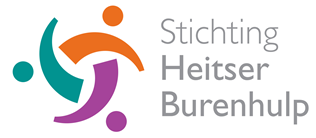 Nieuwsbrief Heitser burenhulp juni 2020Let op elkaar…..Dit was het thema van de nieuwsbrief die Heitser Burenhulp in maart 2020 uitbracht.  In deze nieuwsbrief stond de volgende zin:In deze weken van zorgen om onze gezondheid en de noodzaak om  zorg voor elkaar te hebben , krijgt burenhulp een bijzondere betekenis: klaar staan  voor elkaar en in het bijzonder voor diegenen die het moeilijk hebben. In maart 2020 stonden wij aan het begin van een lock-down periode. Niemand wist toen hoe lang deze periode zou gaan duren en hoe hard het corona-virus ons zou treffen. Inmiddels zijn wij op dit moment ongeveer vier maanden verder en nog steeds geldt een aantal maatregelen met als doel een uitbreiding van besmettingen door het corona-virus te beperken. In maart verwachtte het bestuur dat er meer dan anders een beroep gedaan zou worden op Heitser Burenhulp. Middels een kaartenactie bereikten wij met name ouderen die gebruik maken van de maaltijdverzorging ‘Tafeltje dek je’.  Toch is het aantal hulpvragen in de maanden maart – juni 2020 niet groter dan dezelfde periode in 2019. Veel mensen werken thuis en helpen elkaar. Dit is een positieve ontwikkeling en een versterking van de sociale structuur: men heeft oog voor elkaar. Anderzijds merken wij ook dat mensen terughoudend zijn om anderen te vragen wegens de noodzaak het aantal contacten buitenshuis te beperken.Nog steeds is het aantal mogelijkheden om elkaar buitenshuis te ontmoeten beperkt. De geplande eetpunten vonden geen doorgang; het bestuur en de contactpersonen zijn niet bij elkaar gekomen. Toch zijn de vrijwilligers en contactpersonen bezig met het opplussen van hulpvragen: onze organisatie zit niet stil!.Het bestuur heeft in juni een korte vergadering gehad in de tuin van Wilma Dorscheidt. In die vergadering heeft het bestuur besloten in 2020 geen bijeenkomsten te beleggen voor de contactpersonen en vrijwilligers. De nog geplande eetpunten in 2020 gaan niet door. Het schema van inzet van de contactpersonen wordt gevolgd zoals in januari 2020 is afgesproken. Middels de verslagen van de al of niet verleende hulp houdt het bestuur zich op de hoogte van het verloop van de inzet van de vrijwilligers.Het bestuur van Heitser Burenhulp waardeert de inzet van vrijwilligers en contactpersonen, zeker in  deze periode van grote onzekerheid en  risico’s voor onze gezondheid.Er zijn mensen in onze omgeving die getroffen zijn door het coronavirus, door ziek te worden of beperkt zijn  in het krijgen van bezoek dat  eenzaamheid vergroot. Heb ook voor deze mensen aandacht ook al stellen zij geen hulpvraag.Wij allen hopen dat wij deze periode gezond doorkomen en dat er snel een vaccin gevonden wordt. Dan zijn wij weer in staat de opgeschorte activiteiten te hervatten.Middels een nieuwsbrief houden wij jullie wanneer er ontwikkelingen zijn op hoogte.De nieuwsbrief die in maart 2020 werd uitgegeven eindigde als volgt:Blijf oog hebben voor elkaar: attendeer mensen die hulp nodig hebben op de mogelijkheden die Heitser Burenhulp biedt.Ook voor Heitser Burenhulp is deze periode vol met onzekerheden. Een ding weten wij zeker: in deze tijd  hebben wij elkaar steeds meer nodig. Wanneer jullie suggesties hebben die passen bij de inzet van Burenhulp en die ons kunnen helpen om steeds meer mensen te bereiken, horen wij dit graag.Dit geldt nog steeds!Veel succes en blijf vooral gezondBel 0639614478Het bestuur Heitser Burenhulp